REQUERIMENTO Nº 419/2015Requer Voto de Pesar pelo falecimento da Sr.ª Cleusa Alexandre Maluf, ocorrido recentemente. Senhor Presidente, Nos termos do Art. 102, Inciso IV, do Regimento Interno desta Casa de Leis, requeiro a Vossa Excelência que se digne a registrar nos Anais desta Casa de Leis voto de profundo pesar pelo falecimento da Senhora Cleusa Alexandre Maluf, no último dia 24 de março. Requeiro, ainda, que desta manifestação seja dada ciência aos seus familiares, encaminhando cópia do presente à Rua Benedita Colombo Pereira, 43, Vila Breda. Justificativa:Mãe dedicada, admirável dona de casa, amiga, guerreira e batalhadora, é assim que sempre recordarei de Dona Cleusa, deixará saudades por onde passou.Tinha 72 anos, veio a falecer no dia 24 de março, era viúva de Michel Maluf, deixou inconsoláveis os filhos Marco, César, Cristiane e Marcelo.Benquista por todos os familiares e amigos, seu passamento causou grande consternação e saudades; todavia, sua memória há de ser cultuada por todos que em vida a amaram.Que Deus esteja presente nesse momento de separação e dor, para lhes dar força e consolo.É, pois, este o Voto, através da Câmara de Vereadores, em homenagem póstuma e em sinal de solidariedade.Plenário “Dr. Tancredo Neves”, em 30 de março de 2.015.Gustavo Bagnoli-vereador-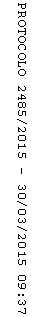 